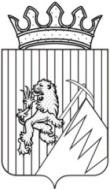 РЕШЕНИЕГУБАХИНСКОЙ ГОРОДСКОЙ ДУМЫI  СОЗЫВА16.06.2016 г.                                                             № 327В соответствии со статьей 19 Федерального закона от 07.02.2011 № 6-ФЗ «Об общих принципах организации и деятельности контрольно-счётных органов субъектов Российской Федерации и муниципальных образований», статьей 20 Положения о Контрольно-счетной палате Губахинского городского округа, утвержденного решением Губахинской городской Думы от 27.03.2014 № 174,  рассмотрев представленный Контрольно-счетной палатой Губахинского городского округа отчет за 2015 год, Губахинская городская Дума РЕШАЕТ:1. Принять к сведению отчет Контрольно-счетной палаты Губахинского городского округа за 2015 год согласно приложению.2. Опубликовать настоящее решение на Официальном сайте Губахинского городского округа в сети Интернет.Глава города Губахи –председатель Губахинской городской Думы		                    А.В.БорисовПриложениек решению Губахинской городской Думыот 16.06.2016 г.ОТЧЁТ Контрольно-счетной палаты Губахинского городского округаза 2015 годНастоящий Отчет подготовлен во исполнение статьи 20 Положения Контрольно-счетной палате Губахинского городского округа,  утвержденного решением Губахинской городской Думы от 27.03.2014 г. №174, о ежегодном представлении Губахинской городской Думе отчета о деятельности Контрольно-счетной палаты.1. Основные показатели деятельности.В анализируемый период контрольные функции реализовывались Контрольно-счетной палатой (далее – КСП) посредством проведения контрольных и экспертно-аналитических мероприятий, тематика которых охватывала широкий спектр вопросов.КСП в ходе контрольных мероприятий уделяется особое внимание оценке результативности бюджетных расходов, подготовке конкретных рекомендаций и предложений. Осуществляется постоянный контроль за принятием мер по устранению выявленных нарушений.Деятельность КСП строилась на основании годового плана работы, утвержденного председателем КСП и согласованного главой города Губаха – председателем Губахинской городской Думы.Контрольными мероприятиями в 2015 году было охвачено 2 291 021,2 тыс. рублей.В целом, в ходе проведения контрольных мероприятий в 2015 году, были выявлены случаи расходования бюджетных средств с нарушениями Бюджетного, Гражданского и Налогового кодексов РФ, законов и иных нормативных правовых актов по ведению бухгалтерского учета и формированию отчетности, других норм законодательства Российской Федерации, - на общую сумму 22 711,3 тыс. рублей.КСП в 2015 вынесено 20 представлений и 3 предписания в адрес проверенных учреждений и предприятий; по поступающей информации  работа по устранению недостатков ведется. Не полностью исполненные представления остаются на контроле; за прошедший период снято с контроля 18 представлений и 1 предписание, в связи с выполнением рекомендаций КСП.В качестве мер, принимаемых по устранению недостатков можно отметить такие как:- внесение изменений в нормативные правовые акты;- привлечение к административной ответственности должностных лиц.Во исполнение представлений и предписаний КСП за ненадлежащее исполнение должностных обязанностей к дисциплинарной ответственности привлечено 8 должностных лиц, 1 должностное лицо уволено.Информация о выявленных нарушениях и материалы всех контрольных мероприятий направлены в Прокуратуру города Губаха.Средняя нагрузка на 1 сотрудника в 2015 году составила 572,7 млн. рублей. При этом объем выявленных нарушений в расчете на 1 сотрудника составил 5,6 млн. рублей (для сравнения аналогичные показатели за 2014 год составляли 245,2 млн. рублей и 1,9 млн. рублей соответственно).В целом, результаты контрольных и экспертно-аналитических мероприятий свидетельствуют о том, что в ходе формирования и исполнения бюджета в Губахинском городском округе имеются резервы укрепления финансовой дисциплины, есть возможности для повышения эффективности управления муниципальной собственностью.2. Экспертно-аналитическая деятельность.В основном КСП в форме экспертно-аналитических мероприятий осуществляется системный анализ проектов правовых актов с целью подготовки предложений по предупреждению противоправных, неэффективных и нерациональных расходов бюджетных средств.В 2015 году КСП проведено 87 экспертно-аналитических мероприятий, в том числе подготовлено 78 заключений по проектам нормативно-правовых актов органов местного самоуправления Губахинского городского округа. Все проекты решения Губахинской городской Думы о местном бюджете и  внесении изменений в бюджет Губахинского городского округа прошли финансово-экономическую экспертизу.В 2015 году КСП проведены экспертизы 14 правовых актов администрации города Губаха, по результатам которых подготовлены и направлены в администрацию города Губаха заключения, из них 12 – по муниципальным программам и изменениям к ним.Таким образом, экспертно-аналитическое сопровождение принятия правовых актов со стороны КСП обеспечило их качество и профилактику нарушений законодательства. В рамках последующего контроля, в соответствии с требованиями ст. 264.4 БК РФ, ст. 40 Положения о бюджетном процессе в Губахинском городском округе, КСП проведены внешние проверки бюджетной отчетности всех главных администраторов бюджетных средств, а  также анализ исполнения бюджета округа за 1 полугодие 2015 года и за год.По результатам экспертно-аналитических мероприятий КСП подготовлено 39 предложений, все предложения учтены при принятии решений.В 2015 году КСП проведены аналитические исследования – экспертиза оценки эффективности реализации муниципальных программ Губахинского городского округа в 2014 году, экспертиза использования бюджетных средств резервного фонда администрации города Губаха в 2014 году, оценка эффективности предоставления налоговых и иных льгот и преимуществ по земельному налогу. 3. Контрольная деятельность.В 2015 году контрольные функции реализовывались КСП посредством проведения контрольных мероприятий, тематика которых охватывала широкий спектр вопросов.В 2015 году силами КСП проведено 14 контрольных мероприятий, из них по внешней проверке отчета об исполнении бюджета и бюджетной отчетности главных администраторов бюджетных средств - 8.Контрольными мероприятиями было охвачено 17 объектов, в том числе все органы местного самоуправления в рамках внешней проверки отчета об исполнении бюджета и бюджетной отчетности главных администраторов бюджетных средств – Управление образования,  Управление жилищно-коммунального хозяйства и инфраструктуры, Управление капитального строительства, Губахинская городская Дума, Администрация города Губаха, Комитет по управлению муниципальным имуществом, Управление культуры, спорта, молодежной политики и туризма, Финансовое управление, а также 1 муниципальное унитарное предприятие – МУП «Губахинское АТП» и 2 учреждения здравоохранения.Основным направлением деятельности КСП в 2015 году продолжал оставаться контроль за использованием бюджетных ресурсов и результативностью их расходов. В отчетном периоде без учета внешних проверок отчета об исполнении бюджета и бюджетной отчетности КСП проведено 6 контрольных мероприятий на 10 объектах контроля:- проверка отдельных вопросов финансово-хозяйственной деятельности МУП «Губахинское АТП»;- проверка правильности целевого и эффективного расходования бюджетных средств и имущества, находящегося в муниципальной собственности в Управлении образования администрации города Губаха;- проверка правильности целевого и эффективного расходования бюджетных средств и имущества, находящегося в муниципальной собственности в Управлении культуры, спорта, молодежной политики и туризма  администрации города Губаха;- проверка установленного порядка распоряжения имуществом казны Губахинского городского округа, управления и распоряжения объектами муниципальной собственности, переданными в аренду, безвозмездное пользование, на ответственное хранение, поступления доходов в бюджет округа от использования муниципальных помещений, сданных в аренду, а также обеспечения их сохранности и целевого использования, соблюдения установленного порядка приватизации муниципального имущества, своевременности и полноты поступления в бюджет округа доходов от его продажи в Комитете по управлению муниципальным имуществом администрации города Губаха;- проверка по вопросам оплаты труда в Администрации города Губаха;- проверка расходования бюджетных средств на обеспечение работников учреждений бюджетной сферы санаторно-курортными путевками на лечение и оздоровление (Администрация города Губаха, Управление образования, Управление культуры, спорта, молодежной политики и туризма, ГБУЗ ПК «Губахинская центральная городская больница», ГБУЗ ПК «Губахинская стоматологическая поликлиника»).Объем проверенных средств составил 1 411 701,0 тыс. рублей, в том числе объем проверенных бюджетных средств – 898 846,5 тыс. рублей. В ходе контрольных мероприятий было выявлено нарушений и недостатков на общую сумму 22 711,3 тыс. рублей, в том числе:- нецелевое использование бюджетных средств – 31,4 тыс. рублей (из них 10,5 тыс. рублей – средства местного бюджета, 20,9 тыс. рублей – краевые средства);- неэффективное использование бюджетных средств – 8,2 тыс. рублей;- нарушение установленного порядка управления и распоряжения имуществом – 19 474,5 тыс. рублей;- нарушения по оплате труда – 105,5 тыс. рублей;- просроченная дебиторская задолженность – 178,4 тыс. рублей;- иные нарушения – 2 913,3 тыс. рублей.По итогам проверок организациям-получателям бюджетных средств было направлено 14 представлений и 3 предписания. По результатам их исполнения было устранено финансовых нарушений в сумме 23 102,8 тыс. рублей, из них:- возмещено средств в бюджет – 329,6 тыс. рублей, из них 16,4 тыс. рублей нецелевого использования бюджетных средств; - возмещено средств организаций – 220,3 тыс. рублей;- устранено нарушений установленного порядка управления и распоряжения имуществом – 16 639,6 тыс. рублей.Устранено финансовых нарушений по  мероприятиям, проведенным до 2015 года, – 10,6 тыс. рублей.По материалам проверок возбуждено 2 уголовных дела на сумму 988,763 тыс. рублей, в том числе:- по МУП «Губахинское АТП» (ответчик Ваганов С.В.) решением суда удовлетворен иск Администрации города Губаха на сумму материального ущерба в размере 757,56 тыс. рублей. Средства поступили в бюджет округа в полном объеме;- по Комитету по управлению муниципальным имуществом администрации города Губаха (ответчик Мельниченко К.А.) решением суда удовлетворен иск Комитета по управлению муниципальным имуществом на сумму материального ущерба в размере 231,17 тыс. рублей. Возмещены бюджетные средства в сумме 220,96 тыс. рублей.В соответствии с Положением о КСП Губахинского городского округа, отчеты по результатам контрольных мероприятий направлялись в главе города Губаха и главе администрации города Губаха с предложениями по устранению нарушений и недостатков, установленных в ходе проверок. 4. Кадровое обеспечение деятельности КСП.Организация муниципальной службы в КСП строится в соответствии с действующим законодательством о муниципальной службе и противодействии коррупции.По состоянию на 01.01.2016 при утвержденной штатной численности 4 единицы фактическая численность работников КСП составляет 4 человека, в том числе 1 председатель и 3 инспектора КСП.Все специалисты КСП имеют высшее профессиональное финансово-экономическое образование.За 2015 год 1 сотрудник КСП повысил свою квалификацию.Информации о коррупционных правонарушениях служащих Контрольно-счетной палаты в 2015 году не поступало.5. Взаимодействие с контрольно-счетными органами муниципальных образований Пермского края.КСП является членом Ассоциации контрольно-счетных органов Пермского края (далее – «Ассоциация КСО ПК»).В рамках Ассоциации КСО ПК, КСП Губахинского городского округа принимала участие в ежегодных совещаниях Ассоциации КСО ПК, на котором присутствовали  руководители, аудиторы и специалисты контрольно-счетных органов муниципальных образований Пермского края. На обсуждение были вынесены как организационные вопросы, так и наиболее актуальные вопросы контрольной и экспертно-аналитической деятельности. Формат данных мероприятий - обмен опытом и обсуждение важных задач, стоящих перед контрольно-счетными органами, - служит повышению качества муниципального внешнего финансового контроля.Следуя принципу гласности, КСП обеспечивала публичность и открытость информации о своей деятельности.На официальном сайте Губахинского городского округа регулярно пополняется банк данных Отчетов и Заключений Контрольно-счетной палаты по результатам проведенных ею контрольных и экспертно-аналитических мероприятий. Размещение информации о деятельности палаты осуществлялось во исполнение требований Закона РФ № 6-ФЗ от 07.02.2011 г. «Об общих принципах организации и деятельности контрольно-счётных органов субъектов Российской Федерации и муниципальных образований».ПредседательКонтрольно-счетной палаты 					   	       Л.П. ЛазареваОб утверждении отчета Контрольно-счетной палаты Губахинского городского округа за 2015 год 